Даниэлидің инвентарі 1Даниэлидің инвентарі: ұрпақтар арасындағы жарақат мұрасы©Пункттер, нұсқаулықтар және жарияланымдар                                                                Яэл Даниэли¹                                                                       Фрэн Х НоррисАвторлық құқық, Yael Danieli, 2015.Авторы: Yael Danieli, Director, Group Project for Holocaust Survivors and their Children. 345 East 80th Street (31-J). New York, NY 10075. E-mail: yaeld@aol.com. Яэль Даниэли, Холокосттан аман қалғандар мен олардың балаларына арналған топ жобасының директоры. Шығыс 80 көшесі, 345 (31-Дж). Нью-Йорк, NY 10075. Электрондық пошта: yaeld@aol.com.Соңғы жаңартылған күні: 2019 жылдың 21 мамыры.                                                     Даниэлидің инвентарі 2Әртүрлі ұрпақтар арасындағы жарақат мұрасы                                          I бөлім. Ата -анасының  жарақаттан кейінгі  адаптациялық реттеу стиліБарлық сұрақтарға 5 баллдық Лайкерт шкаласымен жауап беру керек: мүлдем келіспеймін = 1, келіспеймін = 2, мүлде емес = 3, келісемін = 4, толықтай келісемін = 5. Шкала кілті: V = жәбірленуші ()vistim, N = жансыз (numb), F = жауынгер (fighter)                                      Даниэлидің инвентарі 5II бөлім. Қалпына келтіретін адаптивті әсерлерБарлық сұрақтарға 5 баллдық Лайкерт шкаласымен жауап беру керек: мүлдем келіспеймін = 1, келіспеймін = 2, мүлде емес = 3, келісемін = 4, толықтай келісемін = 5.Даниэлидің инвентарі 6Даниэлидің инвентарі 7III бөлім. Төрт ұрпақтың отбасы тарихы және демографиясыАлдын ала қойылатын сұрақтар / Қатысушы мәртебесі (бұл сұрақтар I бөлімнің алдында беріледі)1.(А) Холокост (геноцид/соғыс) кезіндегі тәжірибелеріне және/немесе  (Б) туған жері мен жылына сүйене отырып, төмендегі  сұрақтарға жауап беруінізді  өтінемізТөмендегі адамдардың қайсысы тірі қалды?a.Сіздің анаңыз (иә/жоқ)b.Сіздің әкеңіз (иә/жоқ)c.Сіздің анаңыздың анасы ( нағашы әжеңіз) (иә/жоқ)d.Анаңыздың әкесі ( нағашы атаңыз) (иә/жоқ)e.Сіздің әкеңіздің анасы (әжеңіз) (иә/жоқ)f.Сіздің әкеңіздің әкесі  (атаңыз) (иә/жоқ)g. Сіз өзіңіз (иә / жоқ)2. Сіздің жынысыңыз қандай? (ер-әйел)3.Сіз қай жылы дүниеге келдіңіз? _________4.Сіз қай елде дүниеге келдіңіз?Еуропа, __________ көрсетіңізАҚШКанадаИзраильБасқа, көрсетіңіз ____________5.Сіз қазір қай елде тұрасыз?Еуропа, __________ көрсетіңізАҚШКанадаИзраильБасқа, көрсетіңіз Даниэлидің инвентарі 8Келесі сұрақтар II бөлімнен кейін беріледі.Отбасы құрамы, тірі қалған және қайтыс болған отбасы   мүшелерінің саны. Тізімде көрсетілген отбасы мүшелеріне  байланысты  келесі ақпаратты  беруінізді  өтінеміз;Анаңыз жайлы6..Анаңыз қай жылы дүниеге келген? _______7.Ол қай елде дүниеге келген? ___________8.Ол 1938 жылы өмір сүрді ме? (иә/Жоқ)а)8 сұраққа ИӘ болса, ол 1945 жылы өмір сүрді ме? (иә/Жоқ)8а сұрағына ИӘ болса, сіздің анаңыз әлі тірі ме? (иә/Жоқ)b)8-сұраққа ЖОҚ болса, оның өлімі Холокосттың кесірі болды ма? (иә/Жоқ)Сіздің әкеңіз жәйлы9.Әкеңіз қай жылы дүниеге келген? ________10.Ол қай елде дүниеге келген? ___________11. Ол 1938 жылы өмір сүрді ме? (иә/Жоқ) a)11-сұраққа ИӘ болса, ол 1945 жылы өмір сүрді ме? (иә/Жоқ)11а сұрағына ИӘ болса, сіздің әкеңіз әлі тірі ме? (иә/Жоқ)b)11-сұраққа ЖОҚ болса, оның өлімі Холокосттың нәтижесі болды ма? иә/(Жоқ)Өз бауырларыңыз, соның ішінде өгей ағаларыңыз бен әпкелерініз, іні -қарындастарыңыз жайлы12.Сіздің неше аға-әпкеңіз бар/бар еді? (Егер жауап 0 болса, 14-сұраққа өтіңіз)13.Сіздің аға-әпкелеріңіздың ішінде 1938 жылы туылған/өмір сүрген туыстарыңыз бар ма? (иә/Жоқ)а)13 сұраққа ИӘ болса, олардың қаншасы 1945 жылы өмір сүрді?__________________b)13-сұраққа ИӘ болса, олардың қаншасы 1945 жылы өмір сүрмейтін болды?__________________i. Қайтыс болғандардың қаншасы Холокост салдарынан қайтыс болды?Анаңыздың анасы ( нағашы әжеңіз)14. Ол 1938 жылы өмір сүрді ме? ( иә/Жоқ)a)14-сұраққа ИӘ болса, ол 1945 жылы өмір сүрді ме? (иә/Жоқ)b)14а сұраққа ЖОҚ болса, оның өлімі Холокосттың кесірі болды ма? (иә/Жоқ)Анаңыздың әкесі ( нағашы атаныз)15.Ол 1938 жылы өмір сүрді ме? (иә/Жоқ)a)15-сұраққа ИӘ болса, ол 1945 жылы өмір сүрді ме? (иә/Жоқ)b)15а сұраққа ЖОҚ болса, оның өлімі Холокосттың кесірі болды ма? (иә/Жоқ)Даниэлидің инвентарі 9Әкеңіздің анасы (әжеңіз)16. Ол 1938 жылы өмір сүрді ме? (иә/Жоқ)a)16-сұраққа ИӘ болса, ол 1945 жылы өмір сүрді ме? (иә/Жоқ)b)16а сұраққа ЖОҚ болса, оның өлімі Холокосттың нәтижесі болды ма? (иә/Жоқ)Әкеңіздің әкесі (атаңыз)17.Ол 1938 жылы өмір сүрді ме? (иә/Жоқ)a)17-сұраққа ИӘ болса, ол 1945 жылы өмір сүрді ме? (иә/Жоқ)b)17а сұраққа ЖОҚ болса, оның өлімі Холокосттың нәтижесі болды ма? (иә/Жоқ)Нағашыларыңыз бен апаларыңыз18. Анаңыздың (әкеңіздің) 1938 жылға дейін туған/тұрған ағалары/әпкелері болды ма? (иә/Жоқ)18-сұраққа ИӘ болса, 1945 жылы осы ағайындылардың қаншасы тірі еді?___________18-сұраққа ИӘ болса, олардың қаншасы 1945 жылы өмір сүрмейтін болды?________________Қайтыс болғандардың қаншасы Холокост салдарынан қайтыс болды?_______________________Төмендегі сұрақтар анаңыздың Холокост кезіндегі және одан кейінгі оқиғаларға қатысы бар.Сіздің анаңыз геттода қамауда болған ба (иә/Жоқ)19. 19-сұраққа ИӘ болса, көрсетіңіз: жыл басы _________19 сұраққа ИӘ болса, көрсетіңіз: жылдың соңы __________20. Сіздің анаңыз еңбекпен түзеу лагерінде немесе лагерьде ұсталды ма? (иә/жоқ)20-сұраққа ИӘ болса, көрсетіңіз: жыл басы _________20 сұраққа ИӘ болса, көрсетіңіз: жылдың соңы __________21. Сіздің анаңыз концлагерьде немесе лагерьде ұсталды ма? (иә/Жоқ)21-сұраққа ИӘ болса, көрсетіңіз: жыл басы _________21 сұраққа ИӘ болса, көрсетіңіз: жылдың соңы __________22. Анаңызды өлім шеруіне қатысуға мәжбүрледі ме?( иә /Жоқ)23.Анаңыз жасырынғандықтан  аман қалды ма? (иә/Жоқ)23-сұраққа ИӘ болса, көрсетіңіз: жыл басы _________23 сұраққа ИӘ болса, көрсетіңіз: жылдың соңы __________24.Анаңыз қашқындардың қатарында болған ба? (иә/Жоқ)24 сұраққа ИӘ болса, ол қай жылы қашып кетті (шамамен)? ___________________25. Сіздің анаңыз қарсылық қозғалысына қатысты ма? (иә/Жоқ)25-сұраққа ИӘ болса, көрсетіңіз: жыл басы _________25 сұраққа ИӘ болса, көрсетіңіз: жылдың соңы __________26.Сіздің анаңыз Холокостта басқаша тәжірибе алды ма? (иә/Жоқ)26-сұраққа ИӘ болса, тәжірибе қандай болды? ____________________________27. Сіздің анаңыз босқындар лагерінде қалды ма? (иә/Жоқ)27 сұраққа ИӘ болса, қанша уақыт?6 айдан аз6 айдан 1 жылға дейін1 жылдан астам28.Анаңыз бостандыққа шыққаннан кейін ауруханаға жатуды  қажет етті ме? (иә/Жоқ)29.Анаңыз соғыстан кейін қай елде тұрақтады?Еуропа, __________ көрсетіңізАҚШКанадаИзраильБасқа, көрсетіңіз __________30. Кейінгі жылдары сіздің анаңыз Холокосттан аман қалған ресми топтарға қосылды ма (иә/жоқ)?31.Еврей ұйымдарымен байланыс болды ма? (иә/Жоқ)32.Холокосттан аман қалғандармен бейресми байланыстар (достық) болды ма? (иә/Жоқ)Даниэлидің инвентарі 9Төмендегі сұрақтар сіздің әкеңіздің Холокост кезіндегі және одан кейінгі басынан өткен оқиғалар туралы.33.Сіздің әкеңіз геттода  қамауда болған ба (иә/Жоқ)33-сұраққа ИӘ болса, көрсетіңіз: жыл басы _________33 сұраққа ИӘ болса, көрсетіңіз: жылдың соңы __________34.Сіздің әкеңіз еңбекпен түзеу лагерінде немесе лагерьде ұсталды ма? (Жоқ)34-сұраққа ИӘ болса, көрсетіңіз: жыл басы _________34-сұраққа ИӘ болса, көрсетіңіз: жылдың соңы __________35.Сіздің әкеңіз концлагерьде немесе лагерьде ұсталды ма? (Жоқ)35-сұраққа ИӘ болса, көрсетіңіз: жыл басы 35 сұраққа ИӘ болса, көрсетіңіз: жылдың соңы __________36. Оны өлім шеруіне қатысуға мәжбүрледі ме?( иә /Жоқ)37. Әкеңіз      жасырынғандықтан  аман қалды ма? (иә/Жоқ)37-сұраққа ИӘ болса, көрсетіңіз: жыл басы _________37 сұраққа ИӘ болса, көрсетіңіз: жылдың соңы __________38.Әкеңіз  қашқындардың қатарында болған ба? (иә/Жоқ)38 сұраққа ИӘ болса, ол қай жылы қашып кетті (шамамен)?__________39.Сіздің әкеңіз қарсылық қозғалысына  қатысты ма? (Жоқ)39-сұраққа ИӘ болса, көрсетіңіз: жыл басы _________39-сұраққа ИӘ болса, көрсетіңіз: жылдың соңы __________40.Сіздің әкеңіз Холокостта басқаша тәжірибе алды ма? (Жоқ)40-сұраққа ИӘ болса, тәжірибе қандай болды? ____________________________41.Әкеңіз босқындар лагерінде қалды ма? (Жоқ)41 сұраққа ИӘ болса, қанша уақыт?6 айдан аз6 айдан 1 жылға дейін1 жылдан астам42.Әкеңіз бостандыққа шыққаннан кейін ауруханаға жатуды  қажет етті ме? (иә/Жоқ)43.Әкеңіз соғыстан кейін қай елде тұрақтады?Еуропа, __________ көрсетіңізАҚШКанадаИзраильБасқа, көрсетіңіз __________44.Кейінгі жылдары сіздің әкеңіз Холокосттан аман қалған ресми топтарға қосылды ма (иә / жоқ)?45. әкеңіздің еврей ұйымдарымен байланысы  болды ма? (иә /Жоқ)46.Холокосттан аман қалғандармен бейресми достық  байланыстар болды ма? (иә/Жоқ)Даниэлидің инвентарі 10Отбасы туралы     өзге де  ақпаратАта-анаңыздың некесі47.Ата-анаңыз қай жылы үйленді? _______48.Олар  ажырасқаннан кейін араласып тұрды ма  , әлде біржола ажырасып кетті ме? (Жоқ)48 сұраққа ИӘ болса, олар қай жылы ажырасты немесе біржола (шамамен) бөлек кетті? ________49.Бұл сіздің әкеңіздің бірінші некесі ме еді ? (иә/жоқ) ЕГЕР ИӘ, 51-СҰРАҚҚА ӨТІҢІЗ.50. Алғашқы некесі қай жылы болды (шамамен)?______Егер ол 1938 жылы немесе одан ертерек үйленсе, оның бірінші әйелі Холокосттан аман қалды ма? (Жоға)Осы некеден оның қанша баласы болды?Егер > 0 болса, 1938 жылы немесе одан бұрын қанша бала дүниеге келді?50c i сұрағына > 0 болса: Осы балалардың қаншасы Холокосттан аман қалды?50c i сұрағына > 0 болса: Осы балалардың қаншасы Холокосттан аман қалды?Этникалық     және діни қатыстылығы51.Төмендегілердің қайсысы  анаңыздың діни сенімін толықтай көрсетеді?еврей емесЗайырлы, тек этникалықзайырлы, дәстүрліӨсиетті орындау, дәстүрліӨсиетті орындау, православ52.Төмендегілердің қайсысы анаңыздың АТА-АНАСЫНЫҢ діни ұстанымдары мен әдет-ғұрыптарын жақсы сипаттайды?еврей емесЗайырлы, тек этникалықзайырлы, дәстүрліӨсиетті орындау, дәстүрліӨсиетті орындау, православ         53.Төмендегілердің қайсысы сіздің әкеңіздің діни көзқарасы мен тәжірибесін жақсы сипаттайды?еврей емесЗайырлы, тек этникалықзайырлы, дәстүрліӨсиетті орындау, дәстүрліӨсиетті орындау, православ54.Төмендегілердің қайсысы  әкеңіздің АТА-АНАСЫНЫҢ діни көзқарасы мен тәжірибесін жақсы сипаттайды?еврей емесЗайырлы, тек этникалықзайырлы, дәстүрліӨсиетті орындау, дәстүрліӨсиетті орындау, православДаниэлидің инвентарі 11Білімі / Мамандығы / Әлеуметтік-экономикалық жағдайы55.Анаңыздың  ең жоғары білім денгейі қандай  болды?Орта мектептен жоғары емес немесе оған теңестірілгенОрта мектеп немесе  оның баламасыАяқталмаған жоғары немесе орта білімнен кейінгі кәсіптік білімколледж дипломыPhDЕгер орта мектептен кем немесе оның баламасы болса, сіздің анаңыздың неше жылдық білім  мектебі бар?____56. Төмендегі тұжырымдардың қайсысы сіздің анаңыздың білімін жақсы сипаттайды?Оның барлық білімі Холокостқа дейін өтті.Оның барлық білімі Холокосттан кейін болдыОның кейбір білімі бұрын, кейбір білімі кейін болған57.Әкеңіздің  ең жоғары білім денгейі қандай болды?Орта мектептен жоғары емес немесе оның баламасыОрта мектеп немесе баламасыАяқталмаған жоғары немесе орта білімнен кейінгі кәсіптік білімколледж дипломыPhDа. Егер орта мектептен кем немесе оған тең болса, сіздің әкеңізде неше жылдық мектеп білімі  бар?____58.Төмендегі тұжырымдардың қайсысы сіздің әкеңіздің білімін жақсы сипаттайдыОның барлық оқу жылдары  білімі Холокостқа дейін өтті.Оның барлық оқу жылдары білімі Холокосттан кейін өтті.Оның кейбір  оқу жылдары Холокосттан бұрын, кейбірі кейін болған59.Анаңыз Холокостқа дейін не істеді? _____________60.Холокосттан кейін анаңыз не істеді? _______________61.Төмендегі тұжырымдардың қайсысы сіздің анаңыздың қалай күн көргенін жақсы сипаттайды?Оның өмір сүру тәсілі Холокостқа дейін де, одан кейін де бірдей болды.Холокосттан кейін оның өмір сүру тәсілі күрт өзгерді.Ол Холокостқа дейін де, одан кейін де (үйден тыс) жұмыс істемеді.Ол Холокостқа дейін жұмыс істемеді, бірақ ол кейін жұмыс істедіХолокосттан кейін ол жұмыс істемеді, бірақ ол бұрын жұмыс істеді62.Холокостқа дейін әкеңіз не істеді? _____________63.Холокосттан кейін әкеңіз не істеді? _______________64.Төмендегі тұжырымдардың қайсысы сіздің әкеңіздің қалай күн көргенін жақсы сипаттайды?Оның өмір сүру тәсілі Холокостқа дейін де, одан кейін де бірдей болды.Холокосттан кейін оның өмір сүру тәсілі айтарлықтай өзгерді.Ол Холокостқа дейін де, кейін де (үйден тыс) жұмыс істемедіОл Холокостқа дейін жұмыс істемеді, бірақ кейін ол жұмыс істедіХолокосттан кейін ол жұмыс істемеді, бірақ ол бұрын жұмыс істеді65.Қай мәлімдеме сіздің отбасыңыздың Холокостқа дейінгі әлеуметтік-экономикалық жағдайын жақсы сипаттайды?Салыстырмалы түрде төмен лауазым, қаржылық қиын, төменгі тап, жұмысшы табыСалыстырмалы түрде орташа, бай да, кедей де емес, орта тапСалыстырмалы түрде жоғары, қаржылық жағынан қауіпсіз, бірақ бай емес, орташа кластан жоғарыӨте бай позиция, сән-салтанатты, жоғары классты көтере алады66.Холокосттан кейінгі отбасыңыздың әлеуметтік-экономикалық жағдайын қай мәлімдеме жақсы сипаттайды?Салыстырмалы түрде төмен лауазым, қаржылық қиын, төменгі тап, жұмысшы табыСалыстырмалы түрде орташа, бай да, кедей де емес, орта тапСалыстырмалы түрде жоғары, қаржылық жағынан қауіпсіз, бірақ бай емес, орташа кластан жоғарыӨте бай позиция, сән-салтанатты, жоғары классты көтере алады67.Анаңыз бос уақытын қалай өткізді? (қолданылатындардың барлығын тексеріңіз)b.Өнер және қолөнер, шығармашылық ізденіс, соның ішінде көңіл көтеру үшін тамақ әзірлеу/нан пісіруc.Театр, кино, концерт сияқты спектакльдерге қатысуd.Спортқа және басқа дене жаттығуларына қатысуe.Спортпен айналысуf.Білім іздеу, сабаққа қатысуg.Ләззат алу үшін кітап  оқуh.Теледидар қарауi.Көгалдандыруj. Басқа, көрсетіңіз ________________________________________________________________68.Сіздің анаңыз бос уақытын қаншалықты бағалайды/рахаттанды?Көп емес, тек уақытты өткізіңізКөптеген адамдар сияқты қалыпты жағдайдаОлар оның өзін-өзі бағалауы немесе өмірінің мәні үшін өте маңызды болды69.Оның Холокостқа дейін мүдделері болды ма, ол Холокосттан кейін бұдан былай ұмтылмайды? (иә/жоқ/қолданбайды)70.Әкеніз бос уақытын қалай өткізді? (қолданғандардың барлығын керсетіңіз)a.Достармен, соның ішінде карталарды/басқа ойындарды ойнауb.Өнер және қолөнер, шығармашылық ізденіс, соның ішінде көңіл көтеру үшін тамақ әзірлеу/нан пісіруc.Театр, кино, концерт сияқты спектакльдерге қатысуd.Спортқа және басқа дене жаттығуларына қатысуe.Спортпен айналысуf.Білім іздеу, сабаққа қатысуg.Ләззат алу үшін кітап  оқуh.Теледидар қарауi.Көгалдандыруj. Басқа, көрсетіңіз ________________________________________________________________71.Сіздің әкеңіз бос уақытын қаншалықты бағалайтын/ұнататын?Көп емес, тек уақытты өткізіңізКөптеген адамдар сияқты қалыпты жағдайдаОлар оның өзін-өзі бағалауы немесе өмірінің мәні үшін өте маңызды болды72.Оның Холокостқа дейін мүдделері болды ма, ол Холокосттан кейін бұдан былай ұмтылмайды? (иә/жоқ/қолданбайды)Ұрпақтар байланысы73.Мен ата-анамның әке-шешесін өз ата-әжелерімдей сирек ойлаймын.Толығымен келіспеймінКеліспеймінмүмкін емесКелісемін74.Менің ата-анамның , ата- әжемнін Холокост / геноцид / соғыс / кешкен  оқиғалары есімде «тек бөлік реттерде   ретінде қалды».Толық келісемінХолокост / геноцид / соғыс / менің ата-анам (ата-әжем) оқиғалары есімде «тек бөліктерде».Толығымен  келісемінКеліспеймінмүмкін емесКелісемінТолық келісемінЖеке ақпарат75.Сізге отбасы мүшесінің аты берілді ме? (иә/Жоқ)75-сұраққа ИӘ болса, ол сізге кім болып келеді  (барлығын белгілеңіз)Әкем /анам        Әке/ананағашы атам/ әжем      нағашы ата/нағашы әжеатам/ әжем                   ата/әже аға/әпкеБасқа, көрсетіңіз _______________75-сұраққа ИӘ болса, сізге Холокостта өлтірілген отбасы мүшесінің аты берілді  ма? (Жоқ)76.Төмендегілердің қайсысы сіздің отбасыңыздың  туу ретілігін толықтай көрсетеді?жалғыз балаүлкен балакіші балаортаншы бала77.Сіздің қазіргі отбасылық жағдайыңыз қандай?бойдақҚазіргі уақытта некедемін/жолдасым бар (бірінші неке)Қазіргі уақытта некедемін/жолдасым (екінші неке немесе одан да көп)Ажырасқан Жесір78. Сіздің балаларыңыз бар ма? (иә/Жоқ)а)78-сұраққа ИӘ болса, қаншасы ( тірі және қайтыс болған ұрпақтарды  қосқанда)?b)Балаларыңыздың есімін отбасы мүшелерінің атымен қойдыныз ба? ( иә/Жоқ)№78б сұрағына ИӘ болса, ол адам сізге кім болып келеді? (қолданылатындардың барлығын көрсетіңіз)1.анаңыз/әкеңіз2.нағашы ата-әжелеріңіз3.ата-әжелеріңіз4.әпкеңіз/ағаңыз5.нағашы апаңыз/ағаңыз6.Күйеуіңіздің анасы/әкесі7.күйеуіңіздің атасы-әжесі8.Күйеуіңіздің  нағашы атасы мен әжесі9.Күйеуіңіздің әпкесі/ағасы10.Күйеуіңіздің нағашы әпкесі/ағасы11.Басқа, көрсетіңіз _______________________78b сұрағына ИӘ болса, сіздің балаңызға Холокостта өлтірілген отбасы мүшесінің аты берілді  ме? (ИӘ/Жоқ)79.Төмендегілердің қайсысы сіздің  қазіргі діни ұстамын  толықтай көрсетеді?еврей емесЗайырлы, тек этникалықзайырлы, дәстүрліӨсиетті орындау, дәстүрліӨсиетті орындау, православ80. Қазіргі уақытта Холокосттан  аман қалған топтардың ресми балаларымен (немерелерімен) байланысыңыз бар ма? иә/(Жоқ)81.Еврей ұйымдарымен байланыс бар ма (иә/жоқ)82.Холокосттан аман қалғандардың балаларымен немесе немерелерімен бейресми байланыстар (достық) бар ма? (иә/Жоқ)83.Білім деңгейіңіз қандай?0-6 жыл  7-11 жылорта мектепАяқталмаған жоғары немесе орта білімнен кейінгі кәсіптік білімколледж дипломыPhDа. Егер орта мектептен немесе оған баламадан аз болса, сізде неше жылдық мектеп болды?____84.  Қазіргі жұмыс  жағдайыңыз қандай?Толық жұмыс күніЖарты күнЖұмыс істемейсіз, зейнеткерЖұмыс істемейісыз, мүгедекЖұмыс жаса аламайсыз, студентЖұмыс істемейсіз, жұмыс іздемейсіз немесе таба алмай жүрсініз85.Төмендегілердің қайсысы сіздің қазіргі мамандығыңызды сипаттайды? Егер сіз зейнеткер болсаңыз, мүгедек болсаңыз немесе жұмыссыз болсаңыз, бірақ жұмыс іздеп жүрсеңіз, ең соңғы төленген жұмысыңызға сәйкес жауап беріңіз.Менеджмент (мысалы, менеджерлер: операциялар, маркетинг, қоғаммен байланыс, адам ресурстары, жарнама, қаржы, қонақүйлер, мейрамханалар және т.б.)2. Кеңсе/әкімшілік қолдау (мысалы: қаржылық ақпаратты өңдеуші/есеп беру/пошта қызметкері, бухгалтер, кассир, тіркеуші, әкімшілік көмекші, деректерді енгізу операторы, кітапхана көмекшісі, заң хатшысы)3. Бизнес және қаржылық операциялар (мысалы: қаржы маманы, бюджет талдаушысы, іс-шараларды жоспарлаушы, агент, сатып алушы, шағымдарды бағалаушы, жылжымайтын мүлікті бағалаушы, адам ресурстары жөніндегі маман, бухгалтер)4.Сәулет/инженерия (мысалы: сәулетші, ландшафт сәулетшісі, геодезист, картограф, инженер, әзірлеуші)5. Өнер және дизайн (мысалы: суретші, аниматор, графика/гүл дизайнері, интерьер дизайнері, мультимедиялық суретші, сәндік суретші, арт-директор)6. Суретші/Орындаушы (мысалы: актер, продюсер, режиссер, музыкант, биші, спортшы, жаттықтырушы)7. Бұқаралық ақпарат құралдары және коммуникациялар (мысалы: жазушы, редактор, репортер, диктор, аудармашы, медиа жабдықтарының техникі, фотограф, кино/бейне/теледидар операторы, қоғаммен байланыс жөніндегі маман)8. Компьютер/математика (мысалы: компьютерлік бағдарламашы, желі/деректер базасының әкімшісі, математик, статист, бағдарламалық құрал/веб-әзірлеуші, пайдаланушыны қолдау)9. Ауыл/балық шаруашылығы/орман шаруашылығы қызметкері (мысалы: ферма, жылыжай, балық шаруашылығы, орман шаруашылығы қызметкері, ауыл шаруашылығы инспекторы)10. Ғимараттар мен аумақтарды тазалау және күтіп ұстау (мысалы: ландшафты дизайнер, ағаш жарғыш, ғимарат тазалағыш, тазалаушы, зиянкестермен күресу)11. Тіршілік туралы ғылым (мысалы: биолог, эколог, зоолог, биохимик, эколог/топырақтанушы, орманшы)12. Физика ғылымы (мысалы: физик, химик, астроном, гидролог, геолог)13.) Әскери-қорғау қызметі (мысалы: әскери офицер, жаяу әскер, полиция қызметкері, өрт сөндіруші, күзетші, құтқарушы, шаңғы патрульі, жануарларды бақылау, аң аулаушы)14. Медициналық дәрігер немесе лаборант (мысалы: дәрігер, медбике, ветеринар, физиотерапевт/кәсіптік/рекреациялық терапевт, диетолог, лаборант)15. Денсаулық сақтауды қолдау (мысалы: медициналық/стоматологиялық/ветеринарлық көмекші, массажист, күтуші)16. Қоғамдық және әлеуметтік қызметтер (мысалы: психикалық денсаулық жөніндегі кеңесші, әлеуметтік қызметкер, көшбасшылық кеңесші, дін қызметкері, денсаулық сақтау педагогы, пробация қызметкері)17. Әлеуметтік ғылымдар (мысалы: клиникалық/мектеп психологы, кеңесші психолог, экономист, зерттеуші, антрополог, әлеуметтанушы, тарихшы, саясаттанушы, аймақтық жоспарлаушы)18. Заңды қызмет (мысалы: адвокат, заңгер, заңгер, инспектор)19. Білім/оқыту/Кітапхана (мысалы: мұғалім, ересектерге арналған тәрбиеші, әдістемелік көмекші, кітапханашы, куратор, мұрағатшы)20. Тасымалдау (мысалы: жүк көлігі/автобус/такси жүргізушісі, жедел жәрдем жүргізушісі, материалды тасымалдаушы, матрос, ұшқыш, стюардесса, теміржолшы)21. Жеке күтім және техникалық қызмет көрсету (мысалы: шаш стилисті, фитнес жаттықтырушысы, жүк тасушы, бала күтімі қызметкері/күтуші, демалыс қызметкері, саяхат/шала/сал/байдарка гид, ауылшаруашылық емес жануарларды күту бойынша кәсіпқой/жаттықтырушы)22. Құрылыс / Монтаждау / Жөндеу (мысалы: кірпіш қалаушы, ағаш ұстасы, электрик, сантехник, құрылыс инспекторы, жабдықты жөндеуші, электрониканы орнатушы, механик)23. Тамақты дайындау/ұсыну (мысалы: аспаз, бармен, жеткізуші, ыдыс жуғыш, хост)24. Сату (мысалы: бөлшек сауда менеджменті, кассир, сату/жарнама өкілі, турагент, жылжымайтын мүлік брокері, телемаркетер)25. Өндіріс/өндіріс (мысалы: слесарь, машинист, тоқыма жұмысшысы, ағаш өңдеуші, зауыт операторы, фотопроцессор, дәнекерлеуші, принтер, наубайшы, қасапшы)86. Төменде көрсетілген  мәлімдемелердін  қайсысы сіздің қазіргі әлеуметтік-экономикалық жағдайыңызды жақсы сипаттайды?Салыстырмалы түрде төмен лауазым, қаржылық қиын, төменгі тап, жұмысшы табыСалыстырмалы түрде орташа, бай да, кедей де емес, орта тапжоғары, қаржылық жағынан қауіпсіз жағдай, бірақ бай емес, орташа кластан жоғарыӨте бай, сән-салтанатты, жоғары классты көтере алады87. Сіз бос уақытыңызды қалай өткізесіз? (қолданылатындардың барлығын тексеріңіз)a.Достармен, соның ішінде карталарды/басқа ойындарды ойнауb.Өнер және қолөнер, шығармашылық ізденіс, соның ішінде көңіл көтеру үшін тамақ әзірлеу/нан пісіруc.Театр, кино, концерт сияқты спектакльдерге қатысуd.Спортқа және басқа дене жаттығуларына қатысуe.Спортпен айналысуf.Білім іздеу, сабаққа қатысуg.Ләззат алу үшін кітап  оқуh.Теледидар қарауi.Көгалдандыруj. Басқа, көрсетіңіз _______________________________________________________________88.Сіз бос уақытыңызда не істеп жатқаныңызды қаншалықты бағалайсыз/рахаттанасыз?Көп емес, тек уақытты өткізіңізКөптеген адамдар сияқты қалыпты жағдайдаӨте күшті, олар менің өзін-өзі бағалауым немесе өмірімнің мәні үшін өте маңыздыЗерттеушілер Даниелиға тиесіл  тізімдемесін (каталогын) зерттеудің нақты формасына сәйкес пішімдеуі керек (мысалы, веб-сауалнама, бетпе-бет сұхбат). Холокостқа сілтемелерді зерттелетін оқиға/контекстпен ауыстыруға болады (мысалы, геноцид). Зерттеу тобына зерттеу әдістеріне маманданған адамды қосу ұсынылады. Төменде жалпы нұсқаулар берілген.Жарақаттан кейінгі бейімделгіш стильдер (Ата-ана шаралары бірінші бөлім)60 Бірінші бөлім әрбір ата-ана үшін бөлек сұралады, барлығы 120 элемент, әрқайсысы 5 балдық Лайкерт шкаласымен белгіленеді (толық келіспеймін = 1, келіспеймін = 2, мүлде емес = 3, келісемін = 4, толықтай келісемін = бес).Өзін-өзі басқару нұсқаулығында (онлайн немесе қағаз бен қарындашта толтырылған) келесі ережелер кейбір отбасылардағы өмір салтын сипаттайтынын көрсетеді. Сізден шыққан отбасыңызға қатысты мәлімдемелермен қаншалықты келісесіз немесе келіспейтініңізді көрсету сұралады. Алдымен бұл сіздің анаңызға қалай қатысты, содан кейін бұл сіздің әкеңізге қалай қатысты деген сұраққа жауап беріңіз.Сұрақтардың реті рандомизацияланған. Ең дұрысы, ана-әке тәртібі де рандомизацияланған болуы керек, кейбір қатысушылар алдымен анасы туралы сұрақтарға жауап береді, ал басқалары алдымен әкесі туралы. Төмендегі скриншот бастапқы веб-сауалнамада біз пайдаланған орналасуды көрсетеді.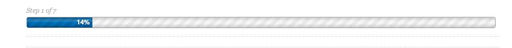 I бөлім: Сіздің отбасыңыздың шығу тегіОтбасының жарақатқа бейімделуіТөмендегі мәлімдемелер кейбір отбасылардағы өмір салтын сипаттайды. Сізден шыққан отбасы туралы мәлімдемелермен қаншалықты келісесіз немесе келіспейтініңізді көрсету сұралады. Алдымен ол сіздің анаңызға, сосын әкеңізге қалай қарайды деген сұраққа жауап беріңіз.1(а) Анам уақыт өте қатып қалғандай болды○ мүлде келіспеймін○ Келіспеймін ○ ешбір жағдайда келіспеймін○ келісемін ○  толығымен келісемін1(б) Әкем уақыт өте қатып қалғандай болды○ мүлде келіспеймін○ Келіспеймін ○ ешбір жағдайда келіспеймін○ келісемін ○  толығымен келісемін  2 (а) Анам сирек     психологиялық көмек сұрады○ мүлде келіспеймін○ Келіспеймін ○ ешбір жағдайда келіспеймін○ келісемін  толығымен келісемін 2(б) Әкем сирек   психологиялық көмек сұрады○ мүлде келіспеймін○ Келіспеймін ○ ешбір жағдайда келіспеймін○ келісемін ○ толығымен келісемін 3 (а) Отбасы мүшелері бір бірін  шектен тыс қорғады (анам) ○ мүлде келіспеймін○ Келіспеймін ○ ешбір жағдайда келіспеймінкелісемін толығымен келісемін 3 (б)    Отбасы мүшелері бір бірін  шектен тыс қорғады(әкем)○ мүлде келіспеймін○ Келіспеймін ○ ешбір жағдайда келіспеймінкелісемін  толығымен келісемін Нүктелердің сол жағындағы бағанда заттың жататын шкаласы көрсетіледі: жәбірленуші (жәбірленуші) үшін V, жансыз (жансыз) үшін N, жауынгер үшін F. Тектік шкаласы құрамдастардың орташа мәні ретінде бағаланады, әрбір шкалаға 1-5 әлеуетті диапазон беріледі. Сұрақтар тізіміндегі бірнеше пункт КЕРІ ТӘРТІПпен белгіленген. Ұпайларды есептемес бұрын осы пункттердің шкалаларын жазып алу керек (1=5, 2=4, 3=3, 4=2, 5=1).Қалпына келтіретін бейімделу әсерлері (тұқым қуалайтын шаралар, II бөлім)II бөлімде 5 балдық Лайкерт шкаласы бойынша жауап берілген 36 өзін-өзі сипаттайтын мәлімдеме бар (толық келіспеймін = 1, келіспеймін = 2, мүлде емес = 3, келісемін = 4, толықтай келісемін = 5). Нұсқаулар осылай дейдіТөмендегі мәлімдемелер сізді және сіздің өмір салтыңызды сипаттайды. Сізге қатысты мәлімдемелермен қаншалықты келісесіз немесе келіспейтініңізді көрсету сұраладыСұрақтардың реті рандомизацияланған. Төмендегі скриншот бастапқы веб-сауалнамада біз пайдаланған орналасуды көрсетеді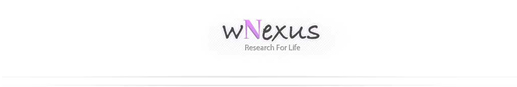 II бөлім: Сіздің oтбасыныздың жарақатқа бейімделуіТөмендегі мәлімдемелер сізді және сіздің өмір салтыңызды сипаттайды. Сізден сіз туралы мәлімдемелермен қаншалықты келісесіз немесе келіспейтініңізді көрсету сұралады. Келісім деңгейін көрсету үшін таңдалған жауаптың жанындағы түймені басыңыз.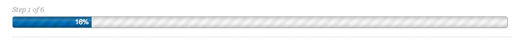 Маған Құдайға сену қиын○ мүлде келіспеймін○ Келіспеймін ○ ешбір жағдайда келіспеймінкелісемін  толығымен келісемін Балаларымның еске алу шараларына қатысуын қолдаймын немесе  сондай шараларға қатысуға шақырамын○ мүлде келіспеймін○ Келіспеймін ○ ешбір жағдайда келіспеймінкелісемін  толығымен келісемін 3. Мен аман қалған басқа балалардың әңгімелеріне \өміріне  араласып кеткендей сезінемін ○ мүлде келіспеймін○ Келіспеймін ○ ешбір жағдайда келіспеймінкелісемін толығымен келісемін Шкала құрамдас элементтердің орташа мәні ретінде бағаланып, оған 1-5 потенциалды диапазон береді. Сұрақтар тізіміндегі бірнеше пункт КЕРІ ТӘРТІПпен белгіленген. Шкаланың ұпайларын есептемес бұрын бұл элементтерді жазып алу керек (1=5, 2=4, 3=3, 4=2, 5=1).Отбасы тарихы және контекст (төрт ұрпақтың әлеуметтік-демографиялық сипаттамасы, III бөлім)Сауалнаманың III бөлімі бөлімдерге бөлінген сұрақтар топтамасынан тұрады. Бірінші бөлімді, «Алдын ала сұрақтар/Үлес беруші мәртебесі» бірінші бөлімнің алдына қоюды қатаң ұсынамыз, бірақ қалған бөлімдерді II бөлімнен кейін өлшемі, құрамы, өмір сүруі және отбасынан айырылуынан сон  бастаңыз.Нұсқауларда келесі сұрақтар сіздің отбасыңыздың тарихы, ерекшеліктері және жағдайлары туралы екенін айтады. Барлық сұрақтарға мүмкіндігіңізше жауап беріңіз.Біз III - шібөлімдегі пункттердің ретін рандомизациялауды ұсынбаймыз, керісінше көрсетілген дәйектілікті ұстанамыз.Бұл элементтер шкала ретінде емес, жеке бағаланады.                                                                        Қысқа сауалнамасыЖарақаттан кейінгі ата-ананы реттеу стильдері (PTAS) қысқа сауалнамасы (SF)Барлық сұрақтарға 5 баллдық Лайкерт шкаласымен жауап беру керек: мүлдем келіспеймін = 1, келіспеймін = 2, мүлде емес = 3, келісемін = 4, толықтай келісемін = 5.PTAS құрбаны стилінің шкаласында аналар мен әкелер үшін бөлек сұралатын 20 элемент бар (барлығы = 40 элемент). Ол рандомизацияланған тізімдегі 7, 10, 17, 19, 24, 28, 30, 41, 48 және 55-тармақтарды қамтымайды.PTAS шкаласында  «Үнсіз» стиліндегі аналар мен әкелер үшін бөлек сұрақтардың 15 тармағы бар (қосынды = 30 пункт). Ол рандомизацияланған тізімдегі 12, 37 және 47-тармақтарды қамтымайды.Балуан стиліндегі PTAS шкаласында аналар мен әкелерге арналған 10 сұрақ бөлек (қосынды = 20 пункт) бар. Ол рандомизацияланған тізімдегі 21 және 31 тармақтарды қамтымайдыҚалпына келтіретін бейімделу әсерлері (RAI) қысқа формасыRAI SF 30 пункттен тұрады. Ол 5, 10, 15, 16, 27 және 28-тармақтарды қамтымайды. Барлық сұрақтарға 5 балдық Лайкерт шкаласымен жауап беру керек: мүлдем келіспеймін = 1, келіспеймін = 2, мүлде жоқ = 3, келісемін = 4 , толық келісемін = 5.Даниэлидің инвентарі 3Даниэлидің инвентарі 3Даниэлидің инвентарі 3Даниэлидің инвентарі 3Даниэлидің инвентарі 3Даниэлидің инвентарі 3Даниэлидің инвентарі 3рандомизацияланған пунктрандомизацияланған пунктпунктпунктшкаласышәкілшкаласышәкілбастапқыпункт11Құпиялылыққа рұқсат етілмеді (анасы/әкесі)Құпиялылыққа рұқсат етілмеді (анасы/әкесі)VV1622 Біздің үйде әлсіздікке жол берілмеді (ана/әке) Біздің үйде әлсіздікке жол берілмеді (ана/әке)NN3133 Біз отбасы мүшелерінен басқа, ата-анамыздың бастапқы қауымындағы тірі қалған басқа адамдармен толық араластық  ((ана/әке) ) Біз отбасы мүшелерінен басқа, ата-анамыздың бастапқы қауымындағы тірі қалған басқа адамдармен толық араластық  ((ана/әке) )FF3044Холокост / геноцид / соғыс  сөздері  үйде әрқашан болды (анасы / әкесі)Холокост / геноцид / соғыс  сөздері  үйде әрқашан болды (анасы / әкесі)VV855 Біздің үйде сүйіспеншілік пен махаббаттың ашық көрінісі сирек болды (ана/әке) Біздің үйде сүйіспеншілік пен махаббаттың ашық көрінісі сирек болды (ана/әке)NN766Менің ата-анамның үйі әрқашан тамаққа толы болды (ана/әке)Менің ата-анамның үйі әрқашан тамаққа толы болды (ана/әке)FF1277 Біздің әлеуметтік өмірімізге тек жақын отбасы кіретін (ана/әке) Біздің әлеуметтік өмірімізге тек жақын отбасы кіретін (ана/әке)VV2088Жақындық сирек болатын (анасы/әкесі)Жақындық сирек болатын (анасы/әкесі)NN3699Мені өз халқымыздың тарихын қастерлеуге және есте сақтауға үйреттіп өсірді (анасы/әкесі)Мені өз халқымыздың тарихын қастерлеуге және есте сақтауға үйреттіп өсірді (анасы/әкесі)FF321010Анам/әкем әрқашан менің қайда екенімді білгісі келетінАнам/әкем әрқашан менің қайда екенімді білгісі келетінVV271111 Басқа аналармен/әкелермен салыстырғанда менің анам/әкем өзі жасынан үлкен болып  көрінетін Басқа аналармен/әкелермен салыстырғанда менің анам/әкем өзі жасынан үлкен болып  көрінетінVV291212 Менің анам/әкем өзінің травмалық тәжірибесімен байланысты нәрсені көруден/оқудан/тыңдаудан алшақ тұратын Менің анам/әкем өзінің травмалық тәжірибесімен байланысты нәрсені көруден/оқудан/тыңдаудан алшақ тұратынNN461313Біздің отбасымызда қайғы-қасірет сезіміне жол берілмейтін (ана/әке)Біздің отбасымызда қайғы-қасірет сезіміне жол берілмейтін (ана/әке)NN441414Менің ата-анам өздерін тыңдату үшін дауысын көтеріп сөйлейтін  Менің ата-анам өздерін тыңдату үшін дауысын көтеріп сөйлейтін  VV111515Ата- анам мінез-құлқымды бақылау мақсатында ұят сезімін қолданатынАта- анам мінез-құлқымды бақылау мақсатында ұят сезімін қолданатынVV231616 Менің ата-анам маған олар үшін қаншалықты маңызды екенімді жиі айтатын     КЕРІ ТӘРТІПТЕ көрсету керек Менің ата-анам маған олар үшін қаншалықты маңызды екенімді жиі айтатын     КЕРІ ТӘРТІПТЕ көрсету керекNN421717Отбасы мүшелері бір-бірін асыра қорғады (анасы/әкесі) Отбасы мүшелері бір-бірін асыра қорғады (анасы/әкесі) VV31818Ата-анамның бір-бірінен жиі көңілі қалатын  (анасы/әкесі)Ата-анамның бір-бірінен жиі көңілі қалатын  (анасы/әкесі)VV531919Ата-анам азап шеккендері үшін әділдік шынымен болғанын сезбеді (анасы/әкесі)Ата-анам азап шеккендері үшін әділдік шынымен болғанын сезбеді (анасы/әкесі)VV152020Менің анам/әкем тамақ жоғалып кететіндей тез тамақтанатынМенің анам/әкем тамақ жоғалып кететіндей тез тамақтанатынVV342121Менең  мансаптық пен қаржылық табысқа жетумді күтті (анасы/әкесі)Менең  мансаптық пен қаржылық табысқа жетумді күтті (анасы/әкесі)FF372222Ата-анам белгілі уақытта қатып қалғандай көрінетінАта-анам белгілі уақытта қатып қалғандай көрінетінVV12323Біздің отбасымызда Холокост / геноцид / соғыс сөздері ешқашан айтылмаған (анасы / әкесіБіздің отбасымызда Холокост / геноцид / соғыс сөздері ешқашан айтылмаған (анасы / әкесіNN542424Анам/әкем  түн ортасында қорқынышты түстен жиі айғайлап оянатынАнам/әкем  түн ортасында қорқынышты түстен жиі айғайлап оянатынVV192525Анам/әкем қатты ашуланып, содан кейін өкінішпен жылайтынАнам/әкем қатты ашуланып, содан кейін өкінішпен жылайтынVV412626Менің анам/әкем  ешқашан оның/олардың басынан өткен  Холокост / геноцид / соғысты талқылаған емесМенің анам/әкем  ешқашан оның/олардың басынан өткен  Холокост / геноцид / соғысты талқылаған емесNN52727 Біздің үйде ашық қарым-қатынас болмаған сияқты (анасы/әкесі) Біздің үйде ашық қарым-қатынас болмаған сияқты (анасы/әкесі)NN66Даниэлидің инвентарі 4Даниэлидің инвентарі 4Даниэлидің инвентарі 4Даниэлидің инвентарі 4Даниэлидің инвентарі 4Даниэлидің инвентарі 4Даниэлидің инвентарі 42828Дәстүрлі музыкамызды тыңдау анамды/әкемді ренжітетінДәстүрлі музыкамызды тыңдау анамды/әкемді ренжітетінVV402929Менің анам/әкем мені жақсы көретінін жиі айтатын   КЕРІ ретпен қою керекМенің анам/әкем мені жақсы көретінін жиі айтатын   КЕРІ ретпен қою керекNN223030 Менің ата-анамның некесі махаббаттан басқа факторларға негізделген (анасы/әкесі) Менің ата-анамның некесі махаббаттан басқа факторларға негізделген (анасы/әкесі)VV173131Менің анам / әкем  Холокост / геноцид / соғыстан кейін Құдайға сенбейтін.Менің анам / әкем  Холокост / геноцид / соғыстан кейін Құдайға сенбейтін.FF683232 Біздің үй эмоциясыз болды (анасы/әкесі) Біздің үй эмоциясыз болды (анасы/әкесі)NN613333Анамның/әкемнің іс-әрекеті мені кейде қорқытатынАнамның/әкемнің іс-әрекеті мені кейде қорқытатынVV593434Біздін үйде эмоцияны білдіру қауіпті болатын (анасы/әкесі)Біздін үйде эмоцияны білдіру қауіпті болатын (анасы/әкесі)NN393535Кейде анам/әкем  бір сәтте алыста жүргендей көрінетінКейде анам/әкем  бір сәтте алыста жүргендей көрінетінVV333636Менің анам/әкем тіпті болмайтын өзгерістерге де қатты әсер еттетінМенің анам/әкем тіпті болмайтын өзгерістерге де қатты әсер еттетінVV93737Менің анам/әкем өзінің Холокост/геноцид/соғыс болған оқиғаларын жиі қайталайтын  КЕРІ ретпен қою керекМенің анам/әкем өзінің Холокост/геноцид/соғыс болған оқиғаларын жиі қайталайтын  КЕРІ ретпен қою керекNN433838Мені әділетсіздікпен күресуді үйретті (анасы/әкесі)Мені әділетсіздікпен күресуді үйретті (анасы/әкесі)FF623939 Менің анам/әкем басқа аналарға/әкелерге қарағанда біртүрлі болып көрінді  Менің анам/әкем басқа аналарға/әкелерге қарағанда біртүрлі болып көрінді VV654040 Израиль/Ирландия/Арменияның тұрақты қауіпсіздігі біздің отбасымызда басты мәселе болып табылады (анасы/әкесі)  Израиль/Ирландия/Арменияның тұрақты қауіпсіздігі біздің отбасымызда басты мәселе болып табылады (анасы/әкесі) FF214141Тәуелсіздік біздің отбасымызда жоғары бағаланды (ана/әке) КЕРІ ретпен қоюТәуелсіздік біздің отбасымызда жоғары бағаланды (ана/әке) КЕРІ ретпен қоюVV574242Анам/әкем бәрін уайымдайтынАнам/әкем бәрін уайымдайтынVV504343Менің  қай сұрақ/пікірім анамды/әкемді ренжітетінін ешқашан білмейтінмін, сондықтан мен өз ойымды айтпауды құп көрдімМенің  қай сұрақ/пікірім анамды/әкемді ренжітетінін ешқашан білмейтінмін, сондықтан мен өз ойымды айтпауды құп көрдімNN704444Біздің үй қайғыға толы болды (анасы/әкесі)Біздің үй қайғыға толы болды (анасы/әкесі)VV264545Біздің үйде тіпті ең кішкентай шешімді мұқият қарастыру керек болатын ( анасы/әкесі)Біздің үйде тіпті ең кішкентай шешімді мұқият қарастыру керек болатын ( анасы/әкесі)VV354646Менің  анам/әкем өмірде болатын кез-келген нәрсеге дайын болуды үйреттіМенің  анам/әкем өмірде болатын кез-келген нәрсеге дайын болуды үйреттіFF244747 Өзін-өзі аяу әлсіздік деп саналды (анасы/әкесі) Өзін-өзі аяу әлсіздік деп саналды (анасы/әкесі)NN644848Маған билікке сенбеуді үйретті (анасы/әкесі)Маған билікке сенбеуді үйретті (анасы/әкесі)VV484949Маған билікке қарсы тұру  үйретілді (анасы/әкесі)Маған билікке қарсы тұру  үйретілді (анасы/әкесі)FF635050Анам/әкем маған ешқандай нұсқау бермейтінАнам/әкем маған ешқандай нұсқау бермейтінNN675151Менің анам/әкем үшін ақылға қонымды шектеулер беру өте қиын болатынМенің анам/әкем үшін ақылға қонымды шектеулер беру өте қиын болатынVV65252Қиын кездерде  де өмірімізде әзілдер болатын(анасы/әкесі)         КЕРІ ретпен қою керекҚиын кездерде  де өмірімізде әзілдер болатын(анасы/әкесі)         КЕРІ ретпен қою керекNN475353Менің анам/әкем сенімге/топқа/нәсілге/этникалық/әлеуметтік топқа жат үйленуді сатқындық деп санады.Менің анам/әкем сенімге/топқа/нәсілге/этникалық/әлеуметтік топқа жат үйленуді сатқындық деп санады.FF255454Отбасы мүшелері бір-бірінің өміріне шамадан тыс араласатын (анасы/әкесі)Отбасы мүшелері бір-бірінің өміріне шамадан тыс араласатын (анасы/әкесі)VV555555 Менің анам/әкем отбасы мүшелерінен басқа адамдармен араласқанда ыңғайсызданатын    Менің анам/әкем отбасы мүшелерінен басқа адамдармен араласқанда ыңғайсызданатын   VV385656Менің анам/әкем неміс/британ/түрік тауарларын сатып алмайды       КЕРІ ретпен қою керекМенің анам/әкем неміс/британ/түрік тауарларын сатып алмайды       КЕРІ ретпен қою керекFF605757Маған адамдар адамзатқа қарсы жасалған қылмыстарды ешқашан ұмытпау керек деп үйретті (анасы/әкесі)Маған адамдар адамзатқа қарсы жасалған қылмыстарды ешқашан ұмытпау керек деп үйретті (анасы/әкесі)FF18Tаблица 1-3Tаблица 1-3Tаблица 1-3Tаблица 1-3Tаблица 1-3Tаблица 1-3Tаблица 1-3Tаблица 1-358 Менің анам/әкем этникалық/діни мерекелерде ұнжырғасы түсетін  Менің анам/әкем этникалық/діни мерекелерде ұнжырғасы түсетін VV10101059Жетістіктеріміз үшін мақтаған кезде, отбасыда жақындық сезімі аз болды (анасы/әкесі)Жетістіктеріміз үшін мақтаған кезде, отбасыда жақындық сезімі аз болды (анасы/әкесі)NN58585860Мінез-құлқымды  бақылау үшін анам/әкем кінә сезімін  пайдаланатынМінез-құлқымды  бақылау үшін анам/әкем кінә сезімін  пайдаланатынVV141414Tаблица 1-2Tаблица 1-2Tаблица 1-2рандомизацияланған пунктПунктбастапқы пункт1Кейде мен өлтірілген отбасы мүшелерін ауыстыру керек деп ойладым.492 Маған билік орнында болу ыңғайсыз343Кей  күндері мен оянып, өмірді  асыға күтемін Кері ретпен қою керек414Мен үшін жай демалу өте қиын145Мен аман қалған басқа балалардың әңгімелеріне араласып кеткендей сезінемін36     Мен үшін қоштасу қиын517    Мен ата-анамның бақытына жауапты екенімді сеземін сезінемін128  Маған жауапкершілікті басқаларға беру қиын289 Сәтті болса да, өзімді бақытсыз сезінемін1710   Өз отбасымның тарихын басқалардан білгенде, өзімді алданып қалғандай сезіндім5611   Мен ата-анамды осал ретінде көремін5312   Басқалар маған жаман қарайды ма деп қорқамын913 Құрдастарымның проблемалары маған жиі жеңіл көрінетін2514   Мен ата-анамның ұйып қалуына не себеп болғанын елестетуден қорқамын3015 Мен өзімді қаржы жағынан үнемдеу үшін көбінесе ата-анама сенемін.416 Мен соғыс пен Холокост / геноцид туралы көркем мен деректі фильмдерді үнемі көремін1817 Мен өз өмірімді қалай өткізуге болатынын  отбасынан тыс басшылық іздеуге тура келдім?2218 Мен өзімді тыныштандыру үшін алкогольге, есірткіге, жыныстық қатынасқа немесе тамаққа жиі жүгіндім.3819  Мен белгілерге,  заттаңбаға өте сезімталмын.1920 Мен балалардың туылуынан қорқамын/қорқтым2421 Қанағаттану мен үшін жат ұғым4322 Кейде ата-анамның үмітін ақтай алмай   қалған кезде,  қатты шарасызданатынмын.2723 Менің жаңа тапсырмаға алғашқы реакциям: «Мен  істе алмаймын…»524  Мен үнемі тәуекелге бару арқылы аман қалу қабілетімді сынаймын.3925 Біз өмір сүріп жатқан қоғамның мәдениеті эмоцияларды көрсетуге ынталандырмайды.4526Кейде мен отбасымнан айырылғандарынан өтеу керектігін сезіндім3227Ата-анама өз қиындықтарымды  ауыртпау үшін барымды салдым.2628Менің қиялымда  ата-анамның басынан өткен жағдайды ешқашан бастан өткермес едім.50Tаблица 1-1-1Tаблица 1-1-1Tаблица 1-1-129Үйде ауру болса, әрбір ұсақ-түйекке қарау менің міндетім деп есептеймін.5230Мен үшін күшті сезіну маңызды1631Мен сынға өте сезімталмын2932Мен үшін толық бақылауда болу маңызды.?5733Күрделі, стресстік эмоцияларды бастан өткерген кезде мен жиі физикалық ауырсынуды (бас ауруы, арқа ауруы және т.б.) сезінемін1334Адамдар мені пайдаланады деп күтемін4435 Мен ата-анамның басынан өткен оқиғалар тұралы  бәрін  көруге және оқуға құмармын4836 Егер мен өзімнің сенімім/топым/нәсілім/этникалық/әлеуметтік тобым туралы жағымсыз ескертулерге жауап бермесем, өзімді отбасыма және өзіме опасыздық жасағандай сезінемін.27Tаблица 1-4Tаблица 1-4vsf11Құпиялылыққа рұқсат етілмеді (анасы/әкесі)vsf24Холокост / геноцид / соғыс  сөздері  үйде әрқашан болды (анасы / әкесі)vsf311 Басқа аналармен/әкелермен салыстырғанда менің анам/әкем өзі жасынан үлкен болып  көрінетінvsf414Менің ата-анам өздерін тыңдату үшін дауысын көтеріп сөйлейтін  vsf515Ата- анам мінез-құлқымды бақылау мақсатында ұят сезімін қолданатынvsf618Ата-анамның бір-бірінен жиі көңілі қалатын  (ана/әке)vsf720Менің анам/әкем тамақ жоғалып кететіндей тез тамақтанатынvsf822Ата-анам белгілі уақытта қатып қалғандай көрінетінvsf925Анам/әкем қатты ашуланып, содан кейін өкінішпен жылайтынvsf1033Анамның/әкемнің іс-әрекеті мені кейде қорқытатынvsf1135Кейде анам/әкем  бір сәтте алыста жүргендей көрінетінvsf1236Менің анам/әкем тіпті болмайтын өзгерістерге де қатты әсер еттетінvsf1339Менің анам/әкем басқа аналарға/әкелерге қарағанда біртүрлі болып көрінді vsf1442Анам/әкем бәрін уайымдайтынvsf1544Біздің үй қайғыға толы болды (анасы/әкесі)vsf1645Біздің үйде тіпті ең кішкентай шешімді мұқият қарастыру керек болатын ( анасы/әкесі)vsf1751Менің анам/әкем үшін ақылға қонымды шектеулер беру өте қиын болатынvsf1854Отбасы мүшелері бір-бірінің өміріне шамадан тыс араласатын (анасы/әкесі)vsf1958 Менің анам/әкем этникалық/діни мерекелерде ұнжырғасы түсетін vsf2060Мінез-құлқымды  бақылау үшін анам/әкем кінә сезімін  пайдаланатынTаблица 1-5Tаблица 1-5nsf12 Біздің үйде әлсіздікке жол берілмеді (ана/әке)Nsf25 Біздің үйде сүйіспеншілік пен махаббаттың ашық көрінісі сирек болды (ана/әке)Nsf38Жақындық сирек болатын (анасы/әкесі)Nsf413Біздің отбасымызда қайғы-қасірет сезіміне жол берілмейтін (ана/әке)Nsf516 Менің ата-анам маған олар үшін қаншалықты маңызды екенімді жиі айтатын     КЕРІ ТӘРТІПТЕ көрсету керекNsf623Біздің отбасымызда Холокост / геноцид / соғыс сөздері ешқашан айтылмаған (анасы / әкесіNsf726Менің анам/әкем  ешқашан оның/олардың басынан өткен  Холокост / геноцид / соғысты талқылаған емесNsf827 Біздің үйде ашық қарым-қатынас болмаған сияқты (анасы/әкесі)Nsf929Менің анам/әкем мені жақсы көретінін жиі айтатын   КЕРІ ретпен қою керекNsf1032Біздің үй эмоциясыз болды (анасы/әкесі)Nsf1134Біздін үйде эмоцияны білдіру қауіпті болатын (анасы/әкесі)Nsf1243Менің  қай сұрақ/пікірім анамды/әкемді ренжітетінін ешқашан білмейтінмін, сондықтан мен өз ойымды айтпауды құп көрдімNsf1350Анам/әкем маған ешқандай нұсқау бермейтінNsf1452Қиын кездерде  де өмірімізде әзілдер болатын(анасы/әкесі)         КЕРІ ретпен қою керекNsf1559Жетістіктеріміз үшін мақтаған кезде, отбасыда жақындық сезімі аз болды (анасы/әкесі)Tаблица 1-1-2Tаблица 1-1-2Tаблица 1-1-2Tаблица 1-1-2Fsf13Біз отбасы мүшелерінен басқа, ата-анамыздың бастапқы қауымындағы тірі қалған басқа адамдармен толық араластық  ((ана/әке) )Fsf26Менің ата-анамның үйі әрқашан тамаққа толы болды (ана/әке)Fsf39Мені өз халқымыздың тарихын қастерлеуге және есте сақтауға үйреттіп өсірді (анасы/әкесі)Fsf438Мені әділетсіздікпен күресуді үйретті (анасы/әкесі)Fsf540 Израиль/Ирландия/Арменияның тұрақты қауіпсіздігі біздің отбасымызда басты мәселе болып табылады (анасы/әкесі) Fsf646Менің  анам/әкем өмірде болатын кез-келген нәрсеге дайын болуды үйреттіFsf749Маған билікке қарсы тұру  үйретілді (ана/әке)Fsf853Менің анам/әкем сенімге/топқа/нәсілге/этникалық/әлеуметтік топқа жат үйленуді сатқындық деп санады.Fsf956Менің анам/әкем неміс/британ/түрік тауарларын сатып алмайды       КЕРІ ретпен қою керекFsf1057Маған адамдар адамзатқа қарсы жасалған қылмыстарды ешқашан ұмытпау керек деп үйретті (анасы/әкесі)Tаблица 1-2-1Tаблица 1-2-1рандомизацияланған пунктіПунктi1Кейде мен өлтірілген отбасы мүшелерін ауыстыру керек деп ойладым.2 Маған билік орнында болу ыңғайсыз3Кей  күндері мен оянып, өмірді  асыға күтемін Кері ретпен қою керек4Мен үшін жай демалу өте қиын5Мен аман қалған басқа балалардың әңгімелеріне араласып кеткендей сезінемін6     Мен үшін қоштасу қиын7    Мен ата-анамның бақытына жауапты екенімді сеземін сезінемін8  Маған жауапкершілікті басқаларға беру қиын9 Сәтті болса да, өзімді бақытсыз сезінемін10   Өз отбасымның тарихын басқалардан білгенде, өзімді алданып қалғандай сезіндім11   Мен ата-анамды осал ретінде көремін12   Басқалар маған жаман қарайды ма деп қорқамын13 Құрдастарымның проблемалары маған жиі жеңіл көрінетін14   Мен ата-анамның ұйып қалуына не себеп болғанын елестетуден қорқамын15 Мен өзімді қаржы жағынан үнемдеу үшін көбінесе ата-анама сенемін.16 Мен соғыс пен Холокост / геноцид туралы көркем мен деректі фильмдерді үнемі көремін17 Мен өз өмірімді қалай өткізуге болатынын  отбасынан тыс басшылық іздеуге тура келдім?18 Мен өзімді тыныштандыру үшін алкогольге, есірткіге, жыныстық қатынасқа немесе тамаққа жиі жүгіндім.19  Мен белгілерге,  заттаңбаға өте сезімталмын.20 Мен балалардың туылуынан қорқамын/қорқтым21 Қанағаттану мен үшін жат ұғым22 Кейде ата-анамның үмітін ақтай алмай   қалған кезде,  қатты шарасызданатынмын.23 Менің жаңа тапсырмаға алғашқы реакциям: «Мен  істе алмаймын…»24  Мен үнемі тәуекелге бару арқылы аман қалу қабілетімді сынаймын.25 Біз өмір сүріп жатқан қоғамның мәдениеті эмоцияларды көрсетуге ынталандырмайды.26Кейде мен отбасымнан айырылғандарынан өтеу керектігін сезіндім27Ата-анама өз қиындықтарымды  ауыртпау үшін барымды салдым.28Менің қиялымда  ата-анамның басынан өткен жағдайды ешқашан бастан өткермес едім.Tаблица 1-1-1-1Tаблица 1-1-1-129Үйде ауру болса, әрбір ұсақ-түйекке қарау менің міндетім деп есептеймін.30Мен үшін күшті сезіну маңызды31Мен сынға өте сезімталмын32Мен үшін толық бақылауда болу маңызды.?33Күрделі, стресстік эмоцияларды бастан өткерген кезде мен жиі физикалық ауырсынуды (бас ауруы, арқа ауруы және т.б.) сезінемін34Адамдар мені пайдаланады деп күтемін35 Мен ата-анамның басынан өткен оқиғалар тұралы бәрін  көруге және оқуға құмармын36 Егер мен өзімнің сенімім/топым/нәсілім/этникалық/әлеуметтік тобым туралы жағымсыз ескертулерге жауап бермесем, өзімді отбасыма және өзіме опасыздық жасағандай сезінемін.